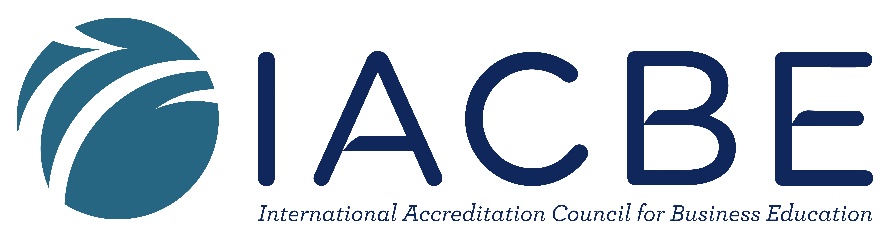 Business Faculty of the Year AwardThe Business Faculty of the Year award recipient demonstrates excellence in teaching and a commitment to the IACBE in the following ways:Provides opportunities for students to grow in their knowledge of business,Has high expectations for student performance,Encourages students to set and achieve educational and professional goals,Acts as a mentor and is available to help individual students,Models integrity, ethical behavior and social responsibility,Provides active, hands-on opportunities for students to apply what they are learning,Builds strong relationships with students, colleagues and the business community,Maintains current knowledge in their field(s) and engages in professional development, andConducts scholarly activities related to teaching, discovery, integration and/or application.The recipient of the 2020 Business Faculty of the Year award will be recognized at the Accreditation Recognition Ceremony during the Virtual Annual Conference and Assembly meeting on April 15, 2021. The recipient will also receive a plaque and a check for $500.EligibilityNominees for the 2021 Business Faculty of the Year must have taught at an IACBE member institution for a minimum of the past year, either as an adjunct or full-time faculty member.Nomination procedure at the end of this document.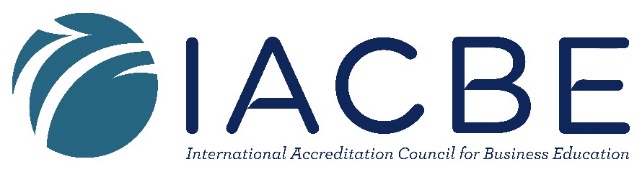 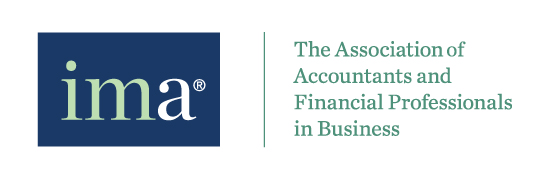 Accounting Faculty of the Year AwardThe IMA® Accounting Faculty of the Year award recipient demonstrates excellence in teaching accounting and a commitment to the IACBE in the following ways:Provides opportunities for students to grow in their knowledge of accounting,Has high expectations for student performance,Encourages students to set and achieve educational and professional goals including accounting certifications,Acts as a mentor and is available to help individual students,Models integrity, ethical behavior and social responsibility,Provides active, hands-on opportunities for students to “practice accounting”,Builds strong relationships with students, colleagues and the accounting community,Maintains current knowledge in accounting through engagement in accounting related professional development, Researches and/or engages in innovative ways to teach accounting, andIs active in the accounting profession through accounting practice and/or involvement in a professional accounting organization.The recipient of the 2021 IMA® Accounting Faculty of the Year award will be recognized at the Accreditation Recognition Ceremony during the Virtual Annual Conference and Assembly meeting on April 15, 2021. The recipient will also receive a plaque and a check for $500.EligibilityNominees for the 2021 Accounting Faculty of the Year must have taught at an IACBE member academic institution for a minimum of the past year, either as an adjunct or full-time faculty member._____________________________________________________________________________________Nomination procedure at the end of this document.Dr. John L. Green Service AwardThe Dr. John L. Green Service Award recipient demonstrates service and commitment to the IACBE and to the academic profession in the following ways:

"Service" is defined as contributions to the IACBE, as well as professional and public services activities.Contributions to the IACBE include service on:Board of DirectorsBoard of CommissionersRegional OfficersSite Visit Team Chair or MemberIACBE CommitteesOther service to the IACBE
Professional and public service activities include activities in his/her discipline as a practitioner or as a representative of the IACBE.EligibilityNominees for the Dr. John L. Green Service Award must have demonstrated continued commitment to the IACBE and to the profession. This commitment should cover a number of years rather than just the past year.The recipient of the Dr. John L. Green Service Award will be recognized at the Accreditation Recognition Ceremony during the Virtual Annual Conference and Assembly meeting on April 15, 2021. The recipient will also have his/her name placed on a perpetual plaque at IACBE headquarters and receive an individual plaque and commemorative gift.Nomination procedure at the end of this document.Nomination ProcedureIdentify the award that the individual is being nominated for.Provide the individual’s name, institution, and complete contact information.Faculty awards- Provide a discussion of how the faculty member demonstrates excellence in the areas listed in the description.
Service award - Provide a discussion of how the individual demonstrates service in the areas listed in the description.Provide your name and contact information. Individuals may self-nominate.Submit the nomination to events@iacbe.orgNominations must be submitted by the end of the day on March 1, 2021.The individual making the nomination will be notified by March 15, 2021 – the decision to notify the winner prior to the public announcement will be at the discretion of the nominator.Contact the IACBE office at (913)631-3009 if you have questions.